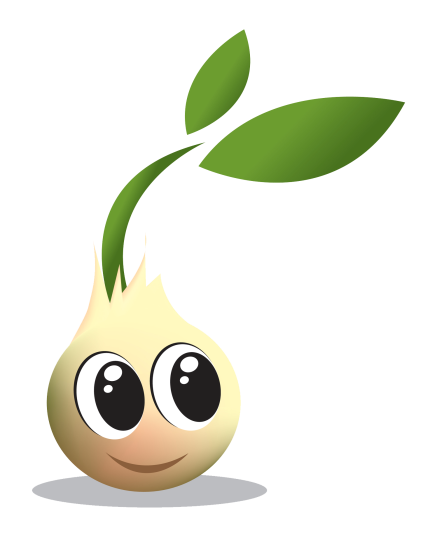 Gegevens van kindje:…………………………………………Geboortedatum:………………………………………………….Intake formulieren:1. Intake-formulier										Blz. 2/32. Belangrijke gegevens									Blz. 4
3. Contract KidsEnZo 									Blz. 5/6
3. Formulier-Vaccinaties									Blz. 7 2.Intake-FormulierMoeder taal: 
O Nederlands O Engels
O Frans 
O anders:………………….
Omschrijving van kind:…………………………………………………………………………………………………………………………………………………………………………………………………………………………………………………………………………………………………………………………………………………………………………………………………………………………………………………...………………………………………………………………………………………………………………………………………………………...…………………………………………………………………………………………………………………fles schema baby:Voeding …………………………………….water ………….cc  en schepjes ……………..1e flesje ……………………….uur	2e flesje………………………..uur3e flesje………………………..uur	4e flesje………………………..uur5e flesje………………………..uur	6e flesje………………………..uurFruit: mag alles hebben / mag geen ………………………………………………………..Tijdstip		 ……………………….uur Warm eten om	 ………………………uurAllergieen?NeeJa namelijk: ..............................................................................................................................................................................................................................
Zijn er producten die uw kind niet mag HEBBEN?NeeJa namelijk: ..............................................................................................................................................................................................................................Zijn er producten die uw kind niet LUST? NeeJa namelijk: ...............................................................................................................SLAAPTIJDEN:Van ………………uur tot…………………uur 	Van ………………uur tot…………………uur                            

Van ………………uur tot…………………uur 	Van ………………uur tot…………………uur                            
                          
Van ………………uur tot…………………uur 	Van ………………uur tot…………………uur                                                                                  
O KnuffeltjeO Speentje O SlaapzakO Bijzonderheden:………………………………………………………………………………………………………..……Waren er bijzonderheden bij de bevalling?NeeJa namelijk: ..............................................................................................................................................................................................................................Waren er bijzonderheden in de eerste maanden?NeeJa namelijk: ..............................................................................................................................................................................................................................                           Wie komt het kind HALEN?…………………………………………………………………………………………………………………………………………………………………………………………………………………………………………………………………………………………
Indien dit afwijkt van de ouders, graag een berichtje sturen. 
Zijn er bijzonderheden in uw GEZIN?NeeJa namelijk: ..............................................................................................................................................................................................................................
Belangrijke gegevensTelefoonnummers in geval van Nood:Naam huisarts:		 …………………………………………………………………
Adres:			 .……………………………………………………………….
Postcode:			 …………………………………………………………………
Telefoonnummer:	          ………………………………………………………………… Verzekerings gegevens kind:Naam verzekering:          ……………………………………………………………………..
Relatie nummer:               …………………………………………………………………...
Rijksregister nummer:   ………………………………………………………………….......Indien Nederlands, kopie zorgpas of polisbladSticker van verzekeraar 3. Contract KidsEnZoOuder/verzorger 1:Ouder/ verzorger 2:De gewenste opvang is als volgt :
(opvangplan)Heeft u interesse in onze zaterdag opvang?Ja, neem hierover contact met mij op.NeeGewenste ingangsdatum : …………/…………../20……..VoorwaardenDit contract is geldig totdat het kind de leeftijd van drie jaar bereikt.Meer informatie staat in het Huishoudelijk Regelement van KidsEnZo op de website www.kidsenzo.be.Facturatie geschiedt op jaarbasis met een vast maandbedrag.  Extra dagen worden maandelijks achteraf berekend (€33,-per dag).Beide partijen hebben het recht dit contract tussentijds, met een opzegtermijn van twee maanden schriftelijk te beëindigen en of te wijzigen. Wij geven KidsEnZo toestemming om informatie uit te wisselen met Kind en Gezin.Opgemaakt te Neeroeteren op datum: …..-.….-……..Handtekening Ouder(s)					  	Handtekening KidsEnZoNaam:…………………………………					Naam:…………………………………Gelezen en goedgekeurd						Gelezen en goedgekeurd4. Formulier-VaccinatiesFormulier vaccinatiesGeef in de onderstaande lijst aan waarvoor uw kind is ingeënt.Naam (kind)  : …………………………..0	8e week 1e vaccin 0	12e week 2e vaccin0	16e week 3e vaccin0	12e maand 4e vaccin 0	14e maand 5e vaccin 

0	5-7 jaar Datum: ....-....-.......						Handtekening:PapaMamaOpa en oma 1Opa en oma 2Anders (evt.)Thuis nummer (evt.)Gezinssituatie0 woont bij vader en moeder0 anders, namelijk:Naam:Adres:Postcode en woonplaats:Mobiel telefoonnummer:Werkgever:Beroep:Nationaliteit:Rijksregister NR:E-mail: Naam:Adres:(indien anders als verzorger 1)Postcode en woonplaats:Mobiel telefoonnummer:Werkgever:Beroep:Nationaliteit:Rijksregister NR:E-mail: maandagmaandagdinsdagdinsdagwoensdagwoensdagdonderdagdonderdagVrijdagVrijdagVrijdagBrengen vanaf07.30 uurBrengen vanaf07.30 uurOphalen t.m. 18.00 uurOphalen t.m. 18.00 uur